Friday 12th February, 2021Year 6 Home LearningPlease email me at owlclass@parkside.kent.sch.uk to show me any work or send me any photos of what you have been up to. If you need any help, email me or contact the school office so we can support you.Miss Murphy  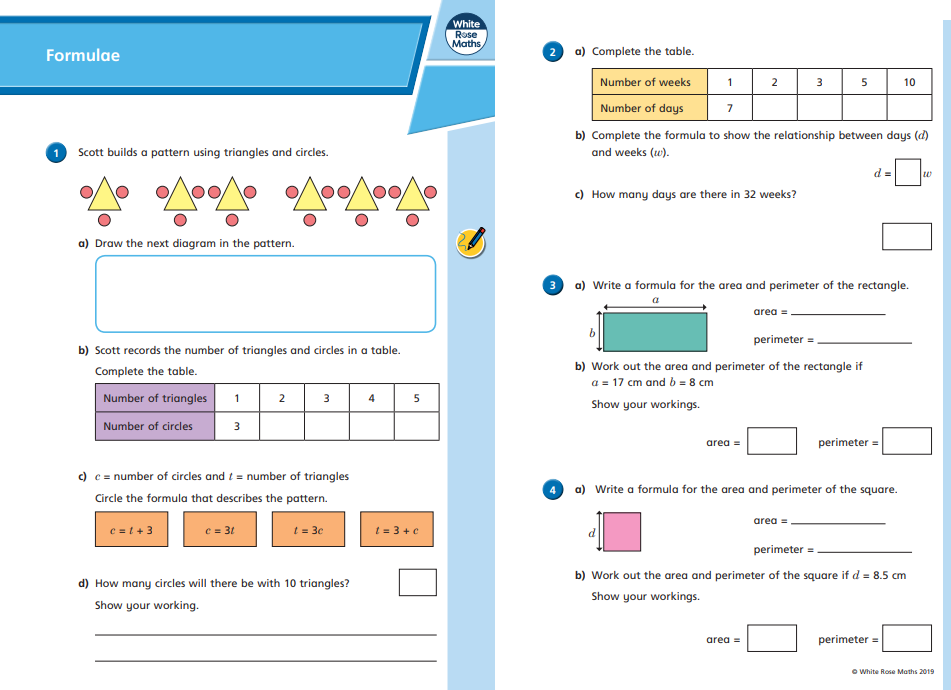 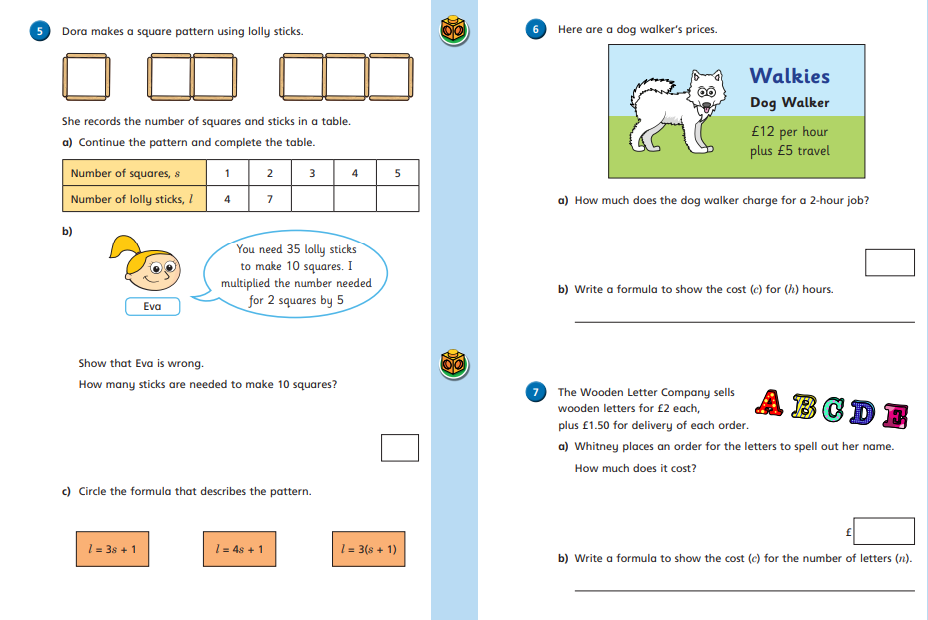 Friday08:40Registration ZOOMhttps://zoom.us/j/95569071233?pwd=R1B3S1ovUnZLeGFQeUozSmY1S01aUT099:00-10:00Maths: Algebra - FormulaeLive Zoom lesson link:https://zoom.us/j/95442645965?pwd=TngrY1VSYUdjcVh1anJTdndzM2xCdz09OR if you are unable to access the Zoom lesson, use this link for a pre-recorded tutorial:Spr6.5.5 - Forumlae on VimeoSee below for the worksheet for this lesson.10:00Have a break 10:30-11:30English: To write a diaryIn this lesson, the children will review use of dashes for parenthesis, will analyse a piece of model writing to support this outcome before writing their next outcome in this unit, which is a diary entry from the viewpoint of the main character, Lyra.Live Zoom lesson link:https://zoom.us/j/99104205388?pwd=OVJGZ09VdFZzY2FYczcvemRQcUJtQT09OR if you are unable to access the Zoom lesson, use this link for a pre-recorded tutorial:To write a diary (thenational.academy)11:30-12:30Lunch 12:30Reading – Read a book from home or choose one of these links: https://onthespot.offbook-edu.com/​https://onthespot.offbook-edu.com/Virtual School Library | Oak Academy (thenational.academy)Free eBook library | Oxford Owl from Oxford University Press13:00-14:00Geography pre-recorded lesson - What is the geography of England?In this lesson, we will recap our knowledge of the seven continents, and locate the UK on a world map. We will then zoom into England and look at the different human and physical geographical features. We will then combine our knowledge of all of the UK countries and design a travel brochure!https://classroom.thenational.academy/lessons/what-is-the-geography-of-england-69j3at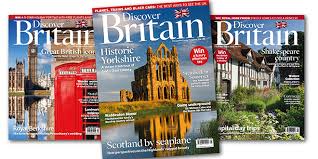 14:30Registration:https://zoom.us/j/94099036016?pwd=OG9XdzdrZHRZYXBQL3A3RjNKOVhtdz09